КОНТРОЛЬНЫЕ ВОПРОСЫ К ЭКЗАМЕНУпо дисциплине«ТЕХНОЛОГИЯ РАДИОЭЛЕКТРОННЫХ СРЕДСТВ 
И МОДЕЛИРОВАНИЕ ТЕХНОЛОГИЧЕСКИХ СИСТЕМ»Осенний семестр 2022-2023 учебного годаСпециальность 1-39 02 01 «Моделирование и компьютерное
проектирование радиоэлектронных средств»
(группа 912601)Использование моделирования при исследовании и проектировании сложных систем. Сущность и предмет теории моделирования.Методология автоматизированного проектирования.Структура и параметры объекта проектирования.Постановка задач проектирования.Режимы функционирования технических объектов.Перспективы развития методов и средств моделирования систем в свете новых информационных технологий. Роль и место моделирования в исследовании систем.Области применения компьютерных моделей.Принципы системного подхода в моделировании систем. Общая характеристика проблемы моделирования систем. Классификация видов моделирования систем. Количественные и качественные модели.Возможности и эффективность моделирования систем на персональных компьютерах.Основные подходы к построению математических моделей систем. Классификация компьютерных моделей по типу математической схемы.Непрерывно-детерминированные модели. Дискретно-детерминированные модели. Дискретно-стохастические модели. Непрерывно-стохастические модели. Метод Монте-Карло.Методы теории массового обслуживания.Моделирование системы массового обслуживания с отказами.Моделирование системы массового обслуживания с очередью.Процедура имитационного моделирования систем.Имитация функционирования системы.Обобщённые алгоритмы имитационного моделирования. Алгоритм моделирования по принципу особых состояний.Алгоритм моделирования по принципу Δt.Методы определения характеристик моделируемых систем. Измеряемые характеристики моделируемых систем.Расчёт математического ожидания и дисперсии выходной характеристики.Расчёт среднего по времени значения выходной характеристики.Построение гистограммы для стационарной системы.Сетевые модели. Комбинированные модели.Методика разработки в машинной реализации моделей систем. Методы планирования эксперимента на модели.Стратегическое планирование машинных экспериментов с моделями систем.Тактическое планирование машинных экспериментов с моделями систем.Построение концептуальных моделей систем и их формализация. Алгоритмизация моделей систем и их машинная реализация. Получение и интерпретация результатов моделирования систем.Общая характеристика метода статистического моделирования. Псевдослучайные последовательности и процедуры их машинной генерации. Проверка и улучшение качества последовательностей псевдослучайных чисел. Моделирование случайных воздействий на системы.Моделирование нормально распределённой случайной величины Y.Моделирование систем с использованием типовых математических  схем.Блочные иерархические модели процессов функционирования систем.Основы систематизации языков имитационного моделирования. Сравнительный анализ языков имитационного моделирования. Язык программирования GPSS.Аппаратно-ориентированные блоки.Динамически-ориентированные блоки.Вычислительная категория.Статическая категория.Группирующая категория.Специальные типы блоковПакеты прикладных программ моделирования систем. Базы данных моделирования. Гибридные моделирующие комплексы. Иерархические модели процессов функционирования систем. Моделирование процессов функционирования систем на базе 
Q-схем. Особенности реализации процессов с использованием Q-схемПостроение и реализация моделирующих алгоритмов Q-схемМоделирование процессов функционирования систем на базе 
N-схем. Моделирование процессов функционирования систем на базе 
А-схем.Гносеологические и информационные модели при управлении. Модели в адаптивных системах управления. Моделирование в системах управления в реальном масштабе времени.Общие правила построения и способы реализации моделей систем. Моделирование при разработке распределенных автоматизированных систем и информационных сетей. Моделирование при разработке организационных и производственных систем.Компонентные и топологические уравнения. Компонентные и топологические уравнения технической системы. Компонентные и топологические уравнения электрической системы. Компонентные и топологические уравнения тепловой системы РЭС.Метод электроаналогий. Сущность метода электроаналогий.Электромеханические аналогии.Построение имитационных моделей методом электроаналогий. Моделирование сложных технических систем методом электроаналогий.Электротепловые аналогии.Структурно-матричное представление метода электроаналогий.Карты токов.Источники и приемники токов.Построение имитационных моделей структурно-матричным методом.Моделирование сложных технических систем методом электроаналогий.Обратная позиционная задача робототехники.Кинематическая модель робота в плоскости.Динамика твердого симметричного тела, имеющего одну неподвижную точку.Движения звеньев манипулятора в 3-мерном пространстве.Построение алгоритма управления движением манипуляционного робота по заданной траектории.Моделирование движения гироскопа методом электроаналогий.
ЛитератураТехнология радиоэлектронных устройств и автоматизация производства:  учебник / А. П. Достанко [и др.] ; под общ. ред. А. П. Достанко. – Минск : Выш. шк., 2002. – 415 с.Медведев, А. М. Сборка и монтаж электронных устройств / А. М. Медведев. –  М. : Техносфера, 2007. – 256 с.Медведев, А. М. Технология производства печатных плат / А. М. Медведев. – М. : Техносфера, 2005. – 430 с.Советов, Б. Я. Моделирование систем: Учеб. для вузов − 3-е изд., перераб. и доп. / Б. Я. Советов, С. А. Яковлев. − М.: Высш. шк., 2001. − 343 с.Чикуров, Н. Г. Моделирование технических систем: Учебное пособие / Н. Г. Чикуров. − Уфимск. гос. авиац. техн. ун-т; – Уфа: УГАТУ 2009. – 357 с.Ланин, В. Л. Электромонтажные соединения в электронике. Технология, оборудование, контроль качества / В. Л. Ланин, В.А. Емельянов. – Минск : Интегралполиграф, 2013. – 406 с.Введение в математическое моделирование: Учеб. пособие/ Под ред. П.В. Трусова. – М.: Логос, 2004. – 440 с.Зарубин В.С. Математическое моделирование в технике: Учеб. для вузов / Под ред. В.С. Зарубина, А.П. Крищенко. – М.: Изд-во МГТУ им. Н.Э. Баумана, 2003. – 496 с.Тарасик В.П. Математическое моделирование технических систем: Учебник для вузов. – Мн.: ДизайнПРО, 1997. – 640 с.Введение в математическое моделирование: Учеб. пособие/ Под ред. П.В.Трусова. – М.: Логос, 2004. – 440 с.Программу, рекомендуемую литературуи контрольные вопросы к экзамену подготовили:АЛЕКСЕЕВ Виктор Федорович – канд.техн.наук, доцентПИСКУН Геннадий Адамович – канд.техн.наук, доцент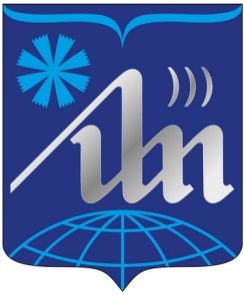 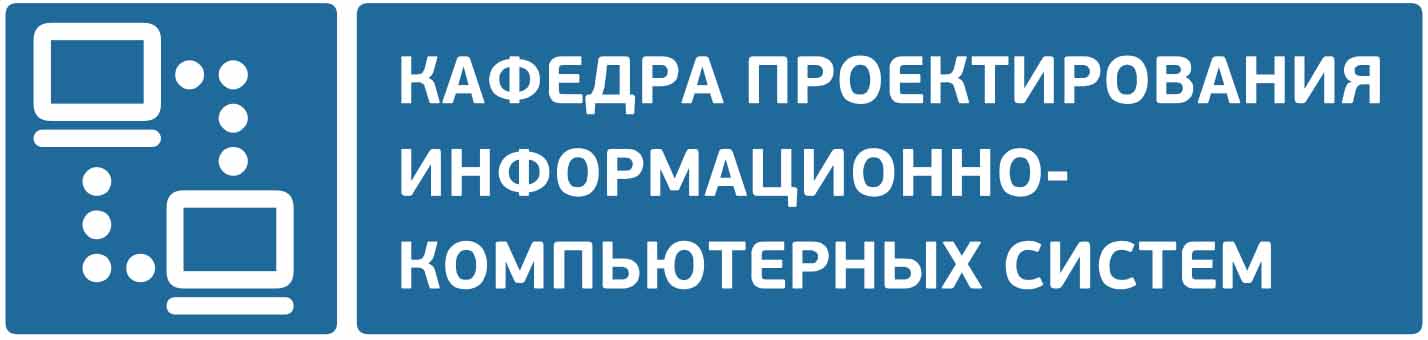 